Управление образования Брянской городской администрацииМуниципальное бюджетное общеобразовательное учреждение  «Средняя общеобразовательная школа № 56» г. БрянскаПРИКАЗО переходе на обучение с помощью дистанционных технологий       В целях обеспечения соблюдения Федерального закона от 30.03.1999 № 52-ФЗ «О санитарно-эпидемиологическом благополучии населения», на основании  Указа президента Российской Федерации « Об объявлении в Российской Федерации нерабочих дней» №206 от 25.03.2020 года в целях обеспечения санитарно-эпидемиологического благополучия населения на территории Российской Федерации, приказа Минобрнауки России от 29 января 2020 г. № 146 «О мерах по предупреждению распространения коронавирусной инфекции», в соответствии с приказом Министерства Просвещения Российской Федерации №104 от 17 марта 2020 г «Об организации образовательной деятельности в организациях, реализующих образовательные программы начального общего, основного общего и среднего общего образования, образовательные программы среднего профессионального образования, соответствующего дополнительного профессионального образования и дополнительные общеобразовательные программы, в условиях распространения новой коронавирусной инфекции на территории Российской Федерации»; приказом Департамента образования и науки Брянской области № 411 от 20.03.2020 	«О внесении изменений в приказ от 17.03.2020г. № 387 «О мерах по профилактике вирусных инфекций в образовательных организациях, подведомственных департаменту образования и науки Брянской области»ПРИКАЗЫВАЮ:1. На период действия режима повышенной готовности и до его отмены:1.1. Перевести обучающихся с 30.03.2020 на режим реализации образовательныхпрограмм с применением электронного обучения и дистанционных образовательныхтехнологий.1.2. Уведомить совершеннолетних обучающихся и родителей (законных представителей) несовершеннолетних обучающихся о переводе на режим реализации образовательных программ с применением электронного обучения и дистанционных образовательных технологий.2. Заместителю директора по учебно-воспитательной работе Воротынцевой Л.В.- организовать апробацию использования образовательных платформ (Учи.ру, скайп, Discord)                                           педагогическими работниками (мастер-классы, обмен опытом) с 23.03.2020 по 27.03.2020г.  - взять на контроль выполнение образовательных программ и соблюдение педагогами режима работы;- ежедневно осуществлять контроль организации дистанционного обучения учителями-предметниками.3. Учителям – предметникам:3.1. Представить зам.директора по УВР Воротынцевой Л.В. скорректированные календарно-тематические планирования  в срок до 30.03.2020г.3.2. Подготовить перечень домашних заданий и комментариев по изучению новой темы в соответствии с календарно-тематическим планированием по всем учебным предметам, курсам учебного плана, согласно расписания уроков, размещенного на официальном сайте школы в  разделе «Дистанционное обучение».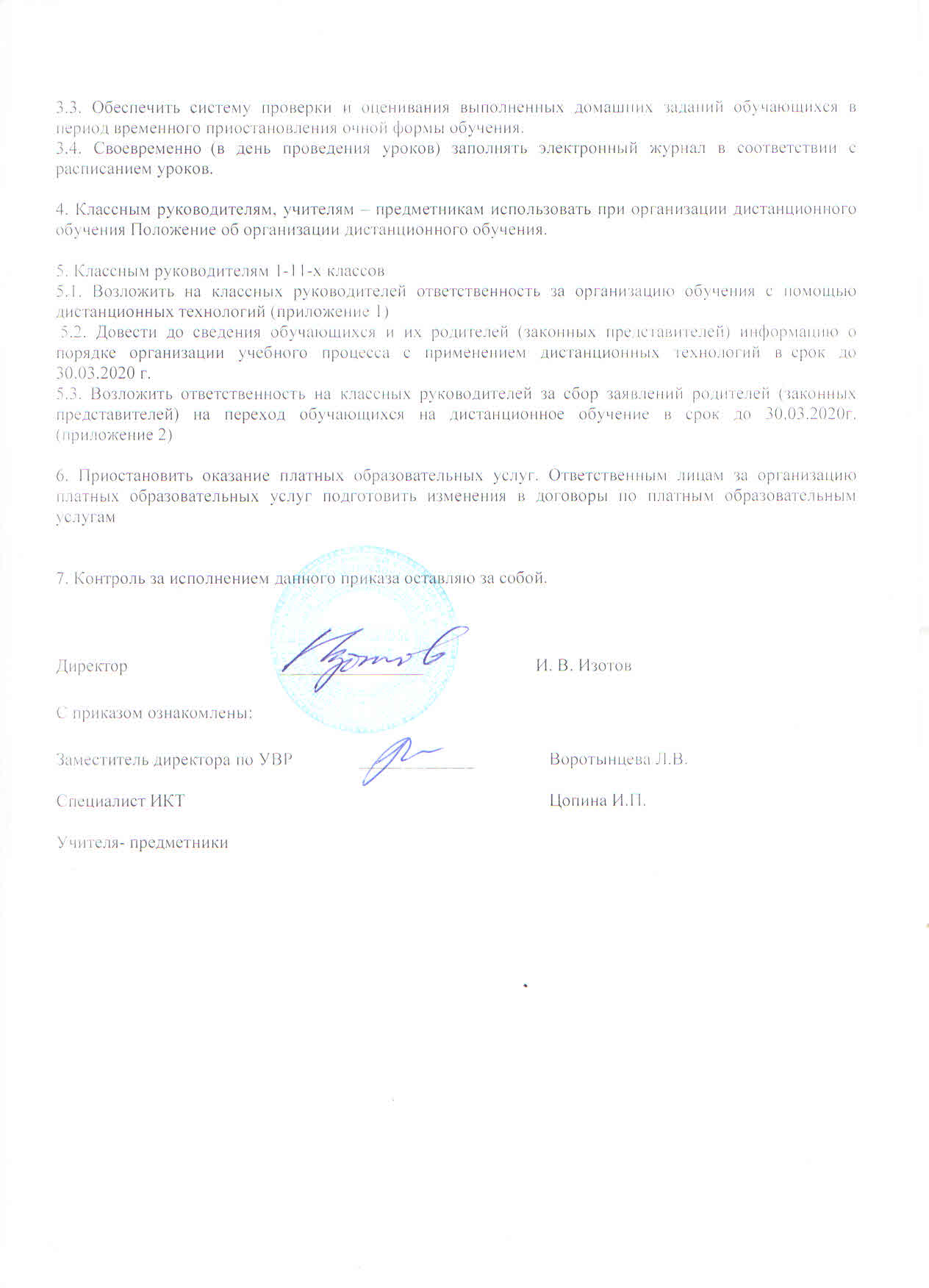 Приложение 1
 к приказу от 23.03.2020 № 19/1Ответственные за организацию обучения с помощью дистанционных технологийПриложение 2
 к приказу от 23.03.2020 № 19/1Директору МБОУ «СОШ № 56» г. БрянскаИзотову Игорю Витальевичу (от) ________________________________ ____________________________________,ФИО родителя (законного представителя)      проживающего по адресу:      ____________________________________      ____________________________________,                  (город, улица, дом, квартира)Паспорт: серия _____ номер ____________,      выдан  ______________________________      ____________________________________                        ____________________________________        (когда и кем выдан)заявление. Прошу Вас организовать обучение моего сына (дочери) __________________________________________________________________ __________________________________________________________________, фамилия, имя, отчество обучающегосяобучающегося в ________________________ с использованием дистанционных                                                                указать класс образовательных технологий с _________ 2020 г. в связи с обеспечением санитарно-эпидемиологического благополучия детского населения, а также усиления мероприятий по предупреждению вирусных заболеваний.  Ответственность за жизнь и здоровье ребёнка на это время беру на себя.  Контактный адрес электронной почты для организации дистанционного обучения: ___________________________________________ «_____» ____________ 2020 г.                                                     _____________   подпись      дата заполнения                 23.03.2020                        № 19/1Ф.И.О. работникаКласс, в котором ответственный организует обучения с помощью дистанционных технологийЖарина Л.В.1 «А»Рогачева Н.В.1 «Б»Самсонова Н.В.2 «А»Лялюшко А.П.2 «Б»Кравцова И.Н.3 «А»Андриевская Е.Н.3 «Б»Радченко В.В.4 «А»Семенова Е.Н.4 «Б»Заварзина Э.М.5 «А»Тихонова С.А.6 «А»Чугуева Е.В.7 «А»Фетисова В.Н.8 «А»Горбачева И.А.9 «А»Белова О.В.10 «А»Воротынцева Л.В.11 «А»